PRESSEINFORMATIONHALLE 7, STAND C40südback: Optimale Vernetzung und Bedarfsprognosen sind die Themen der ZukunftAlbstadt/Hechingen/Friedrichshafen, 26.09.2017 – Als Kompetenz-Forum präsentierten CompData, KMZ und OptimoBercher den Fachbesuchern der südback Lösungen für den optimalen Gesamtprozess und die digitale Vernetzung aller Geschäftsbereiche und Standorte. Die Partner bieten mit vollständig integrierter Hard- und Software sowie hochwertigen Kassensystemen ein bedarfs- und zukunftsorientiertes Lösungsspektrum für Bäckereien und ziehen ein positives Fazit zur südback 2017.Als Kompetenz-Forum bündeln CompData, KMZ und OptimoBercher ihre Expertise und bieten optimal vernetzte IT- und Kassenlösungen für den digitalen Lösungsanspruch von Bäckereien. So standen die Partner auf der südback gemeinsam für Gespräche mit den Fachbesuchern zur Verfügung und stellten den Mehrwert der übergreifenden Zusammenarbeit und Projektabwicklung heraus. „Unsere Kooperation als Kompetenz-Forum wurde auf der diesjährigen südback stärker bestätigt, als je zuvor. Bäckereien sind auf der Suche nach vernetzten Lösungen, um ihre Wirtschaftlichkeit zu optimieren und sich für die Zukunft sehr gut aufzustellen“, erklärt Reiner Veit, geschäftsführender Gesellschafter CompData. „Wir bringen Software dahin, wo sie gebraucht wird. Daten dürfen künftig nicht mehr nur gesammelt und ausgewertet werden. Unsere Algorithmen-basierten Lösungen generieren zuverlässige Bedarfsprognosen, die Bäckereien bei der erfolgreichen Vorausplanung unterstützen und messbare Optimierung schaffen“, ergänzt David Bercher, Geschäftsführer OptimoBercher. Peter Kaierle, Geschäftsführer KMZ, resümiert: „Man kann von einem Generationswechsel der Bäckerei-Unternehmen sprechen. Die Notwendigkeit sowie die Vorteile der digitalen Vernetzung sind erkannt. Im Bereich der Kassen ist eine starke Tendenz in Richtung PC-Lösungen zu verzeichnen. So ziehen wir auch in diesem Jahr ein positives Fazit zur südback und freuen uns auf die anstehenden Projekte.“www.it-kompetenz-forum.de Bildmaterial Bildunterschrift: Das Kompetenz-Forum präsentierte auf der südback Lösungen für den optimalen Gesamtprozess in Bäckereien. (v.l.n.r.: Reiner Veit, CompData, Sascha Kaierle, KMZ, David Bercher, OptimoBercher) Foto: Kompetenz-Forum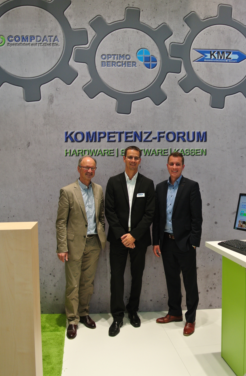 Datei: Kompetenz-Forum_südback_2017 (JPG, 1.730 KB)Das Kompetenz-ForumDas Kompetenz-Forum ist eine Partnerschaft der drei IT-Spezialisten CompData Computer GmbH, KMZ Kassensystem GmbH und OptimoBercher, um Bäckereien den Mehrwert einer übergreifenden, reibungslosen Projektabwicklung mit komplexen, integrierten IT-Anwendungen zu bieten. Ebenfalls ist ein umfassender Service gewährleistet. Die gebündelte Kompetenz und die gleichzeitige Eigenständigkeit der drei Unternehmen schaffen für Kunden einen strategischen Vorteil sowie eine wichtige Flexibilität. Die Summe der Kernkompetenzen ist beachtlich. CompData, KMZ und OptimoBercher stehen Bäckereien mit insgesamt ca. 140 Mitarbeitern und über 80 Jahren Erfahrung als Partner für IT-Projekte zur Seite.www.it-kompetenz-forum.de Weitere Informationen und Bildmaterial können Sie gerne anfordern bei:kommunikation.pur, Claudia Fröhlich, Sendlinger Straße 35, 80331 MünchenTelefon: +49.89.23 23 63 49, Fax: +49.89.23 23 63 51, E-Mail: froehlich@kommunikationpur.com